Программа формирования антикоррупционной культуры в школьной среде в контексте духовно-нравственного и гражданско-патриотического воспитания1. Общие положения1. Настоящая Программа формирования антикоррупционной культуры в школьной среде в контексте духовно-нравственного и гражданско-патриотического воспитания (далее – Программа) разработана в соответствии с Концептуальными основами воспитания и определяет порядок проведения воспитательной работы, который включает в себя организацию воспитательных мероприятий антикоррупционного характера для детей, которые обучаются по программам начального, основного среднего, общего среднего образования.2.Цельи задачи воспитательной работы2. Целью настоящей Программы является создание условий в школе для становления и развития высоконравственного, ответственного, инициативного и социально компетентного гражданина и патриота.3. Для реализации указанной цели ставятся следующие задачи:1) реализация мер, направленных на духовно-нравственное и гражданско-патриотическое воспитание;2) укрепление доверия обучающихся к институтам государственной власти;3) формирование у обучающихся политико-правовых знаний;4) формирование у обучающихся нравственно-этических ценностных основ антикоррупционного поведения.4. Для проведения комплекса мероприятий используются следующие виды воспитания:1) нравственное воспитание направлено на формирование морально-этических установок, формирование у каждого школьника нулевой терпимости к коррупции;2) социально-правовое воспитание направлено на получение представления о сущности взаимоотношений между гражданином и государством, знания о правах и обязанностях, убеждение в необходимости соблюдения правовых норм, осознание общественной опасности коррупции;3) эстетическое воспитание направлено на развитие у школьников понимания красоты произведений искусства, литературы, содействующее воспитанию у школьников эстетического вкуса и доброжелательного и патриотического отношения к окружающей действительности.3. Организация воспитательной работы5. Организация воспитательной работы осуществляется в учебных заведениях, реализующих общеобразовательные учебные программы начального, основного среднего и общего среднего образования (далее - общеобразовательные школы).6. Руководство воспитательной работой возлагается на руководство общеобразовательной школы и педагогического работника, осуществляющего классное руководство.7. В общеобразовательных школах проводится комплекс мероприятий, направленных на формирование антикоррупционной культуры в школьной среде, то есть сохранение и укрепление системы ценностей, отражающей нетерпимость к коррупции, в том числе формирования у школьников стремления к соблюдению требований законов, повышению образовательного и культурного уровня.8. В общеобразовательных школах создаются добровольные школьные клубы «АдалҰрпақ», которые оказывают содействие и участвуют в организации воспитательной работы.9. Организационной основой воспитательной работы являются:1) комплексный план воспитательной работы общеобразовательной школы на соответствующий учебный год;2) план воспитательной работы педагогического работника, осуществляющего классное руководство;3) план работы добровольного школьного клуба «Адал Ұрпақ».10. Предусмотренные в пункте 9 настоящей Программы планы формируются согласно Модельному плану воспитательной работы по формированию антикоррупционной культуры в школьной среде (прилагается). 11. В планах отражаются основные направления воспитательной работы, проведения календарных мероприятий, направленных на формирование антикоррупционной культуры, взаимодействия с общественными организациями, уполномоченным органом по противодействию коррупции и иными государственными органами.12. В проведении воспитательной работы могут участвовать граждане и попечительские советы, родительские комитеты, общественные объединения, уполномоченный орган по противодействию коррупции и иные государственные органы.4. Добровольные школьные клубы «АдалҰрпақ»13. Основными задачами добровольных школьных клубов «Адал Ұрпақ» являются формирование антикоррупционной культуры в школьной среде, поощрение инициатив по укреплению нетерпимого отношения к коррупции,  участие в организации мероприятий антикоррупционного характера.14. Добровольные школьные клубы «Адал Ұрпақ» состоят из секций следующего характера: антикоррупционные знания; антикоррупционная информация и творчество; культурно-массовые мероприятия.15. Секция антикоррупционные знания принимает участие в организации лекций, «круглых столов» и других просветительских мероприятий.16.Секция антикоррупционная информация и творчество участвует в организации мероприятий и конкурсов на лучшие видеоролики, рисунки, сочинения.17. Секция по культурно-массовым мероприятиям участвуют в организации акций, флэш-мобов, диалоговых площадок, встреч с представителями общественных, ветеранских организаций, государственных органов и организаций и других социально-значимых мероприятий.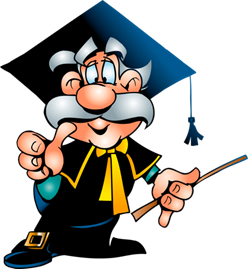 ПЛАНработы добровольного школьного клуба «Адал Ұрпақ»2022-2023 учебный годПлан месячника правовых знаний«Казахстан - Правовое Государство!»№МероприятияСрокиЦелевая группаОтветственныеОрганизационно-подготовительные мероприятияОрганизационно-подготовительные мероприятияОрганизационно-подготовительные мероприятияОрганизационно-подготовительные мероприятияОрганизационно-подготовительные мероприятия1.Организация работы добровольного школьного клуба «Адал Ұрпақ»до 31.10.5-11 классыЗаместитель директора по ВР,  классные руководители2.Утверждение плана работы добровольного школьного клуба «Адал Ұрпақ» на 2022-2023 учебный годдо 31.10.Руководитель и члены клубаЗаместитель директора по ВР,  руководитель клуба 3.Оформление уголка «Парасатты азамат»до 7 ноября Руководитель и члены клубаРуководитель  клуба 4.Проведение классных часов и бесед по Программе Правового всеобуча с учащимися по трем возрастным группамВ течение учебного годапо Программе Правового всеобучачлены клубаРуководитель  клуба классные руководители5.Проведение родительского собрания «Роль семьи в правовом воспитании»17-18 ноябряРодители учащихсяЗаместитель директора по ВР, классные руководителиРеализация комплекса календарных мероприятийРеализация комплекса календарных мероприятийРеализация комплекса календарных мероприятийРеализация комплекса календарных мероприятийРеализация комплекса календарных мероприятий6.Дискуссионный практикум «Основы общественного порядка»До 10.11.члены клубаРуководитель  клуба 7.Месячник «Казахстан – правовое государство»:- классные часы «Школа против коррупции!»;- конкурс эссе  «Что я знаю о коррупции»;- круглый стол «Наш выбор -  правовое государство»- сюжетно-ролевая игра «Выборы главы класса»12.10. до 15.10. 18.10. 07.11 – 07.12.8-11 классы8-11 классы11 классы1-4 классыРуководитель  клуба, учителя правоведения, классные руководители,члены клуба8.Конкурс рисунков среди учащихся «Образ честного и неподкупного труда».до 09.12. 1-4 классыКлассные руководители,члены клуба9.Деловая игра «Получение государственной услуги»12.12.5-8 классыКлассные руководители, члены клуба.10.Конкурс проектов «Карта коррупционных правонарушений»25.12. 25.01.9-11 классыРуководитель  клуба , учителя правоведения, классные руководители,члены клуба11.Театральная постановка (пропаганда нравственных качеств честности, достоинства, ответственности, доброты, справедливости)до 15 февраля 5-8 классыКлассные  руководители,члены клуба12.Конкурс эссе «Мемлекттік қызмет ө елдің мүддесіне адал еңбек» - «Государственная служба – честный труд в интересах страны».до 15 марта 5-8 классыРуководитель  клуба , учителя правоведения, классные руководители,члены клуба13.Конкурс видеороликов «Транспарентное и подотчетное государство»До 15 апреля 9-11 классыРуководитель  клуба , учителя правоведения, классные руководители,члены клуба№п/пМероприятиясрокиклассОтветственный1Организовать в библиотеке выставку книг по правовому воспитанию и профилактике вредных привычек: «Школьникам о праве», «Закон обо мне, мне о законе».7.111-9 классыШкольный библиотекарь2Оформление стенда «Права, обязанности и ответственность.15.117-9классыРуководитель клубаУчитель истории и обществознанияКлассные руководители3Спортивные игра «Эстафета»25.115-9классыУчителя физкультуры 4Классные часы по правовому воспитанию и профилактике правонарушений.16.11 1-9 классы Классные руководители5Выступление членов клуба на общешкольной тематической линейке21.115-9 классыРуководитель клуба6Выступление на родительском собрании: «Ответственность родителей за воспитание своих детей»в течении месячника1-9классыКлассные руководители 1-9кл.7Правовой брейн-ринг4 неделя ноября8-9классыУчитель истории и обществознания8Уроки Конституции1 неделя декабря1-9классыРуководитель клубаКлассные руководители9Интеллектуальная игра «Правовед».    5.121-9 классыРуководитель клуба10Встреча с инспектором по делам несовершеннолетних     25.115-9 классыЗам. директора по ВР Руководитель клуба12Выставка рисунков «Я – Ребёнок. Я – Человек»2 неделядекабря5-9  классыУчитель ИЗОКлассные руководители13Выставка плакатов «Правила поведения в общественном месте»19.11 1-9 классыЗам. директора по ВР Руководитель  клуба Классные руководители14Часы общения  по вопросам правовой ответственности  несовершеннолетних2 неделядекабря1-9классыКлассные руководители1-9кл.15Познавательная игра «Малыши законы знать должны»2 неделя декабря1-4классКлассные руководители16Консультации психолога для родителей, испытывающих затруднения в воспитании детей и подростков(индивидуальные и групповые)В течение месяца1-9 классыШкольный психолог17Подведение итогов месячника по правовым знаниям. Все мероприятия должны быть сданы в воститательный отдел в виде тестового и фото отчетов.7.121-9 классыКлассные руководителиОтветственные лица